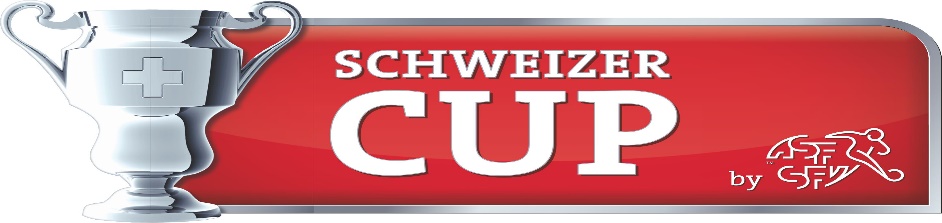 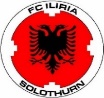 Matchballspende an FC ILIRIAName FC ILIRIA - Mitglied:  ………………………………………………………. Vereinbarung zwischen FC ILIRIA undMit meiner Unterschrift bestätige ich, dem FC ILIRIA einen Matchball im Betrag von CHF 150.00 zu spenden.Der Spender wird während des Spiels namentlich erwähnt und in Matchprogramm aufgeführt.Datum:                                                                         Der Matchballspender:……………………………..                                                 ………………………………           O CHF 150.00 dankend erhalten:(bitte in Doppel ausfüllen, ein Expl. an Spender)Bezahlt (Datum):                                                       FCI Mitglied (Name/Unterschrift):……………………………………………….                              ………………………………………………………                                             Bankverbindung: FC ILIRIA SOLOTHURN        Raiffeisenbank Wasseramt Mitte, 4552 Derendingen       IBAN (Konto-Nr.): CH39 8093 8000 0033 8722 3PoFirma:Name/Vorname:PLZ/Ort:Strasse:Te lefon/Natel: